|| Shree Ganeshaya Namah ||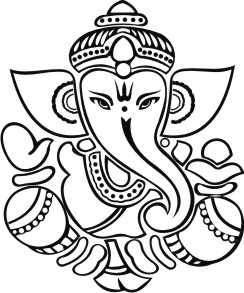 Mr. and Mrs. Yogesh and Bhavna Desairequest the honor of your presence at themarriage of their sonVishal       al           Neha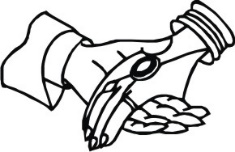 Daughter of Mr. Jube Daniel and Mrs. Elsy Jubeon Saturday, the Fourth of August Two Thousand EighteenBaraat at eight-thirty in the morningWedding Ceremony at ten o’clock in the morningHanover Marriott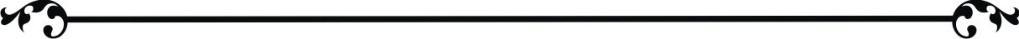 1401 NJ-10, Whippany, New Jersey 07981Lunch to follow.Mr. and Mrs. Yogesh and Bhavna Desai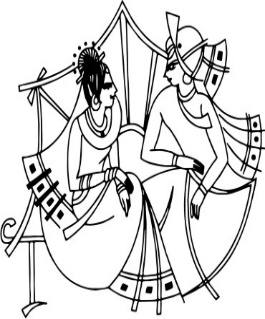 andMr. Jube Daniel and Mrs. Elsy JubeRequest the pleasure of your company at the~Wedding Reception~in honor of the newlywedsVishal and Nehaon Sunday the Fifth of August Two Thousand EighteenCocktail hour will begin at six o’clock in the eveningDinner will begin at seven o’clock in the eveningHanover Marriott1401 NJ-10, Whippany, New Jersey 07981No boxed gifts please.